                                                                         УКРАЇНА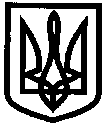 ХАРКІВСЬКА ОБЛАСТЬІзюмський  дошкільний навчальний заклад ( ясла – садок) № 4 комбінованого типу   
Ізюмської міської ради Харківської області64300, Харківська обл. м. Ізюм,  проспект  Незалежності, 29-А,  тел:  (05743) 5-82-46;  
e-mail: idnz75@ukr.netНАКАЗ03.01.2017            								 		№ 1Про організацію харчування дітей в ІДНЗ № 4 у 2017 році     З метою належної організації харчування дітей у дошкільному закладі № 4 у 2017 році,НАКАЗУЮ: 1. Вихователю – методисту  Середі О.М.    1.1 скласти графік видачі готових страв на харчоблоці згідно режиму дня та відповідно  віковим вимогам.    1.2 контролювати   формування вихователями у дітей навичок особистої гігієни під час  прийому їжі.    1.3 контролювати дотримання вимог сервіровки столів згідно меню та віку дітей.2. Сестрі медичній з дієтичного харчування – Назаровій Н.С., сестрі медичній старшій –    Онищенко Я.О.:     2.1 здійснювати належний щоденний контроль за організацією харчування дітей у дошкільному закладі та вести необхідну документацію з організації харчування дітей (згідно річного плану контролю організації харчування дітей у ДНЗ)     2.2 складати на кожний день меню – розкладку  згідно норм харчування , картотеці    страв та обрахуванням вартості харчування з розрахунку :             - дошкільні групи   - 18грн.                                                                - групи раннього віку – 15 грн .      2.3 складати перспективне меню на два тижні з урахуванням постачання продуктів    харчування та вартості харчування.      2.4 систематично вести накопичувальну відомість використання продуктів    харчування.      2.5 вести журнал бракеражу готової продукції та контроль за бракеражем сирих   продуктів.      2.6  контролювати закладку продуктів на харчоблоці.      2.7 слідкувати за своєчасністю проходження медичних оглядів працівників    харчоблоку, помічників вихователів .      2.8 слідкувати за дотриманням  санітарно – гігієнічних  вимог помічниками  вихователів під час отримання готових страв на харчоблоці та під час роздачі їжі в групах.       2.9 контролювати дотримання  санітарно – гігієнічних вимог та технологічних вимог працівниками харчоблоку під час приготування  їжі та дотриманням санітарно –гігієнічних вимог на харчоблоці.       2.10 Слідкувати за дотримання графіку видачі готових страв  на харчоблоці.       2.11 контролювати надходження якісних продуктів харчування., дотримання строків реалізації  продуктів, умови зберігання продуктів.3. Комірнику – Завгородній М.М.        3.1 подавати щотижня  до господарчої групи відділу освіти заявку на продукти  харчування та на початок кожного місяця з урахуванням кількості дітей.        3.2 систематично вести облік отримання, видачі та залишків продуктів харчування.        3.3 продукти харчування приймати тільки за умовами наявності супровідних документів, які свідчать про походження, якість та термін зберігання продуктів ( накладна ,  сертифікат відповідності)        3.4 слідкувати за дотриманням умов зберігання продуктів в коморі та підвальному  приміщенні.        3.5  приймати участь у складанні перспективного меню.4.  Шеф – кухарю – Бондаренко В.М.       4.1 забезпечувати належну якість та своєчасність  приготування страв , дотримання  санітарно – гігієнічних вимог під час приготування їжі.       4.2 слідкувати за дотриманням санітарних норм та вимог під час закладки   продуктів.        4.3 дотримуватись правил обробки продуктів.        4.4 приймати участь у складанні перспективного меню.5. Вихователям:       5.1 чітко слідкувати за тим, щоб перспективна заявка на харчування дітей   відповідала заявці на кожний день.        5.2 добавки та повернення до заявки робити своєчасно.       5.3 проводити  ретельне попереднє опитування батьків про відвідування дітьми  дошкільного закладу з метою зведення добавок та повернень до мінімальної кількості. 6. Контроль за виконанням наказу залишаю за собою.          Завідувач ІДНЗ № 4: ______________ О.О. СтепанкінаЗ наказом ознайомлені :  __________  О.М. Середа 03.01.2017           _________  Н.С. Назарова  03.01.2017            _________  Я.О. Онищенко  03.01.2017           _________  В.М. Бондаренко 03.01.2017           _________    М.М. Завгородня 03.01.2017           _________    О.О. Забашта  03.01.2017           _________      Г.С. Шидловська 03.01.2017           _________   О.М. Лисенко 03.01.2017           _________   А.А Захарченко 03.01.2017           _________     О.В Ткаченко 03.01.2017           _________     А.В. Чаговець 03.01.2017           _________    Ю.В Малик 03.01.2017                      __________ С.М Нікуліна 03.01.2017           __________  Л.О Колосовська 03.01.2017           __________ В.О. Горбачова 03.01.2017           __________Т.В Ляшенко  _________  А.О. Симоненко 03.01.2017           _________  Н.М Вернігорова 03.01.2017           __________   О.В.Рожкова 03.01.2017           __________   Н.Я Ковальова 03.01.2017           УКРАЇНА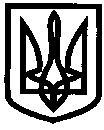 Ізюмський  дошкільний навчальний заклад ( ясла – садок) № 4комбінованого типу   Ізюмської міської ради Харківської області64300, Харківська обл. м. Ізюм,  пр.-т  Леніна , 29- А                                                         e-mail: idnz75@ukr.net, тел:  (05743) 5-82-46;  
НАКАЗ04.01.2016		                                   № 1Про організацію харчування дітей в ІДНЗ № 4 у 2016 році     З метою належної організації харчування дітей у дошкільному закладі № 4 у 2016 році,НАКАЗУЮ: 1. Вихователю – методисту Кравченко О.О.    1.1 Скласти графік видачі готових страв на харчоблоці згідно режиму дня та відповідно    віковим вимогам.                                                                        			 До 05.01.2016    1.2 Контролювати   формування вихователями у дітей навичок особистої гігієни під час   прийому їжі.                                                                        				  Постійно     1.3 Контролювати дотримання вимог сервіровки столів згідно меню та віку дітей.                                                                                                                                         				 Постійно2. Сестрі медичній з дієтичного харчування – Назаровій  Н.С. сестрі медичній старшій – Онищенко Я.О.:     2.1. Здійснювати належний щоденний контроль за організацією харчування дітей у   дошкільному закладі та вести необхідну документацію з організації харчування    дітей (згідно річного плану контролю організації харчування дітей у ДНЗ)                                                     		 Постійно     2.2. Складати на кожний день меню – розкладку  згідно норм харчування , картотеці  страв та обрахуванням вартості харчування з розрахунку :              дошкільні групи  13грн.                                                                 групи раннього віку – 11 грн .      2.3.Дотримуватись перспективного меню на два тижні з урахуванням постачання продуктів   харчування та вартості харчування.                                                                           				 Постійно      2.4. Систематично вести накопичувальну відомість використання продуктів                харчування.      2.5.Вести журнал бракеражу готової продукції та контроль за бракеражем сирих   продуктів.                                                				Постійно      2.6. Контролювати закладку продуктів на харчоблоці.                                                                            				  Постійно      2.7. Слідкувати за своєчасністю проходження медичних оглядів працівників                 харчоблоку, помічників вихователів .                                                                              				Постійно      2.8. Слідкувати за дотриманням  санітарно – гігієнічних  вимог помічниками               вихователів під час отримання готових страв на харчоблоці та під час               роздачі їжі в   групах.       2.9. Контролювати дотримання  санітарно – гігієнічних вимог та технологічних вимог   працівниками харчоблоку під час приготування  їжі та дотриманням санітарно –   гігієнічних вимог на харчоблоці.       2.10. Слідкувати за дотримання графіку видачі готових страв  на харчоблоці.       2.11. Контролювати надходження якісних продуктів харчування., дотримання строків  реалізації  продуктів, умови зберігання продуктів.3. Комірнику – Перевозник І.О.        3.1.Подавати щотижня  до господарчої групи відділу освіти заявку на продукти     харчування та на початок кожного місяця з урахуванням кількості дітей.        3.2. Систематично вести облік отримання, видачі та залишків продуктів харчування.        3.3. Продукти харчування приймати тільки за умовами наявності супровідних    документів, які свідчать про походження, якість та термін зберігання продуктів     ( накладна ,  сертифікат відповідності)        3.4. Слідкувати за дотриманням умов зберігання продуктів у коморі та підвальному     приміщенні.        3.5. Приймати участь у складанні перспективного меню.4.  Шеф – кухарю – Бондаренко В.М.       4.1.Забезпечувати належну якість та своєчасність  приготування страв , дотримання  санітарно – гігієнічних вимог під час приготування їжі.                                                                                       			   Постійно       4.2. Слідкувати за дотриманням санітарних норм та вимог під час закладки       продуктів.                                                                               			   Постійно        4.3. Дотримуватись правил обробки продуктів.                                                                                         			   Постійно        4.4. Приймати участь у складанні перспективного меню.5. Вихователям:       5.1. Чітко слідкувати за тим,щоб перспективна заявка на харчування дітей                 відповідала заявці на кожний день.                                                                                           			   Постійно       5.2.Добавки та повернення до заявки робити своєчасно.                                                                                            		  Постійно       5.3.Проводити  ретельне попереднє опитування батьків про відвідування дітьми   дошкільного закладу з метою зведення добавок та повернень до мінімальної кількості.                                                                                            			  Постійно 6. Контроль за виконанням наказу залишаю за собою.          Завідувач : _____________        О.О. СтепанкінаЗ наказом ознайомлені :  ____________        Кравченко О.В		_____________     Назарова Н.С04.01.2016						    04.01.2016__________           Я.О.Онищенко 	       ___________          В.М. Бондаренко 04.01.2016						   04.01.2016_________              І.О.  Перевозник  	  __________          О.О. Забашта04.01.2016						   04.01.2016_________              Г.С. Шидловська 	    __________         О.М. Лисенко 04.01.2016						    04.01.2016__________           А.А. Захарченко		    __________         А.В Донченко  04.01.2016						     04.01.2016___________         Ю.В. Малик  04.01.2016___________         С.В. Мокра 04.01.2016_______                С.М. Нікуліна 04.01.2016_________            Л.О. Колосовська 04.01.2016_______            В.О. Горбачова 04.01.2016_______              Т.В. Ляшенко  04.01.2016_______                А.О. Симоненко 04.01.2016_______              Н.М. Вернігорова 04.01.2016________              О.В. Рожкова04.01.2016_________            Н.Я. Ковальова  04.01.2016